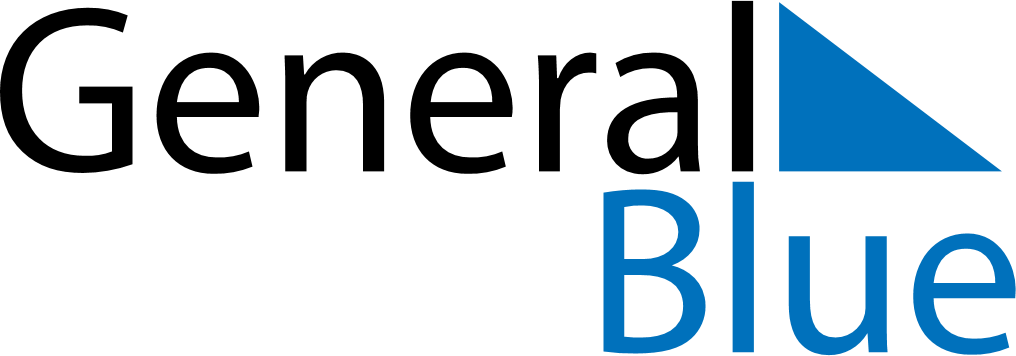 July 2028July 2028July 2028RwandaRwandaMONTUEWEDTHUFRISATSUN12Independence Day3456789Liberation Day10111213141516171819202122232425262728293031